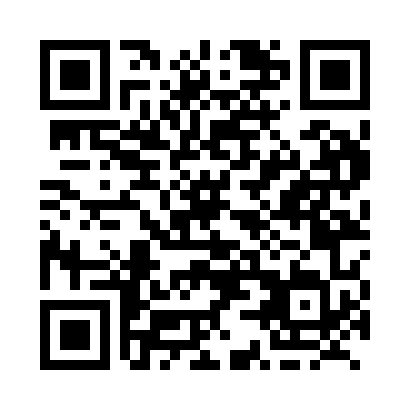 Prayer times for Agerton, Ontario, CanadaWed 1 May 2024 - Fri 31 May 2024High Latitude Method: Angle Based RulePrayer Calculation Method: Islamic Society of North AmericaAsar Calculation Method: HanafiPrayer times provided by https://www.salahtimes.comDateDayFajrSunriseDhuhrAsrMaghribIsha1Wed4:406:111:166:158:229:532Thu4:386:101:166:168:239:553Fri4:366:081:166:178:249:574Sat4:356:071:166:178:269:585Sun4:336:061:166:188:2710:006Mon4:316:041:166:198:2810:027Tue4:296:031:166:198:2910:038Wed4:286:021:166:208:3010:059Thu4:266:011:166:218:3110:0610Fri4:245:591:166:218:3210:0811Sat4:225:581:166:228:3410:1012Sun4:215:571:166:238:3510:1113Mon4:195:561:166:238:3610:1314Tue4:185:551:166:248:3710:1415Wed4:165:541:166:248:3810:1616Thu4:145:531:166:258:3910:1817Fri4:135:521:166:268:4010:1918Sat4:125:511:166:268:4110:2119Sun4:105:501:166:278:4210:2220Mon4:095:491:166:278:4310:2421Tue4:075:481:166:288:4410:2522Wed4:065:471:166:298:4510:2723Thu4:055:461:166:298:4610:2824Fri4:035:461:166:308:4710:3025Sat4:025:451:166:308:4810:3126Sun4:015:441:166:318:4910:3227Mon4:005:441:166:318:5010:3428Tue3:595:431:176:328:5110:3529Wed3:585:421:176:338:5210:3630Thu3:575:421:176:338:5210:3831Fri3:565:411:176:348:5310:39